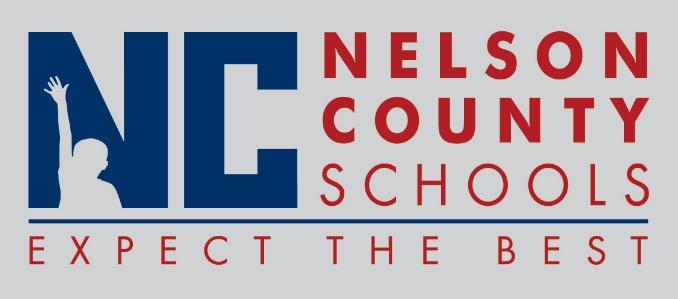 Decision PaperRECOMMENDATION:   	Approve job description for In-School Suspension Supervisor/Coordinator.RECOMMENDED MOTION:  	I move that the Nelson County Board of Education Approve the job description as presented.District ISS Supervisor/CoordinatorTo:Nelson County Board of EducationFrom:Kimberly Brown, Director of Secondary Educationcc:Tom Brown, SuperintendentDate:August 15, 2017Re:  District ISS Supervisor/Coordinator 